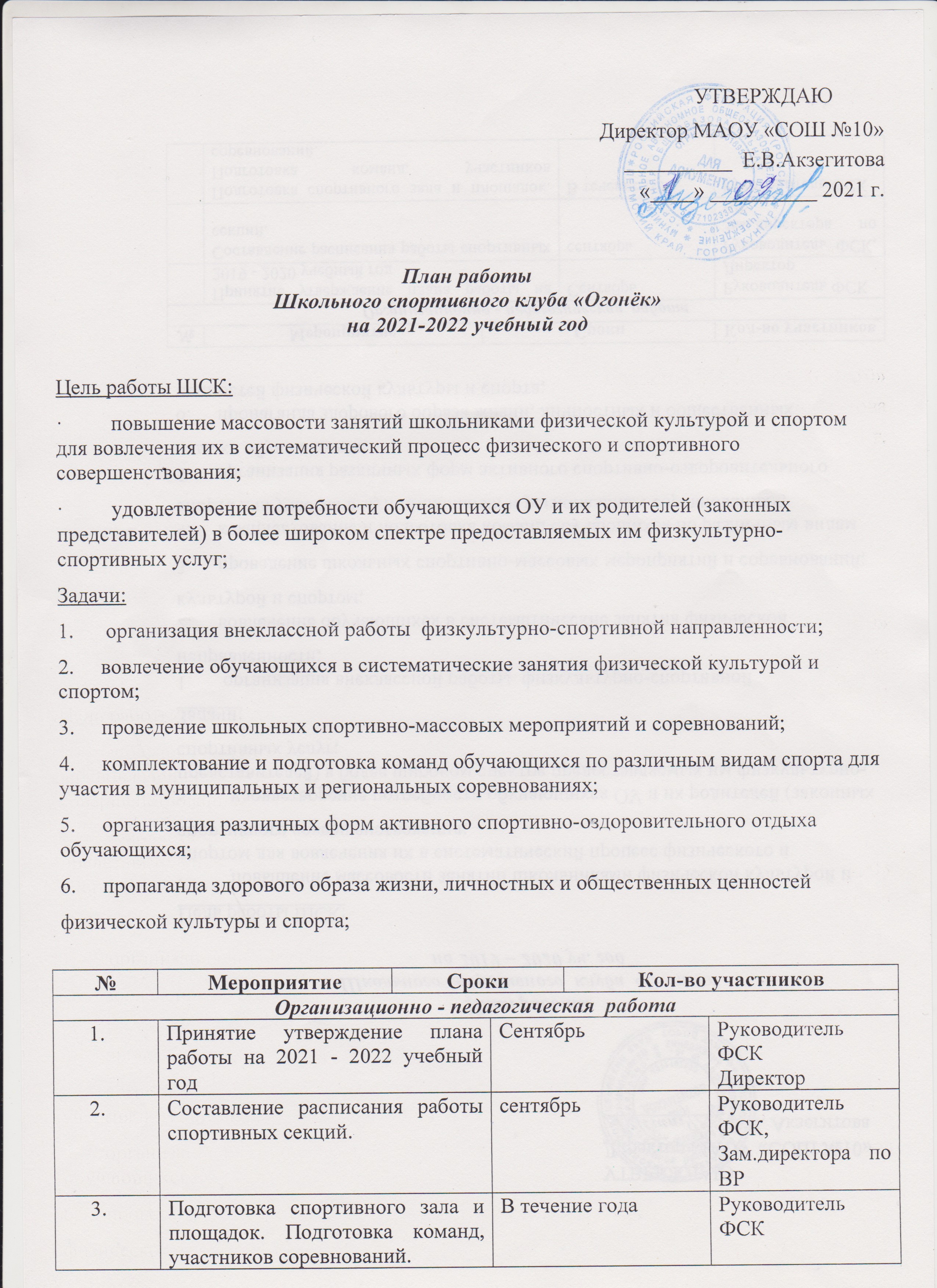 №МероприятиеМероприятиеМероприятиеСрокиСрокиКол-во участниковКол-во участниковОрганизационно - педагогическая  работаОрганизационно - педагогическая  работаОрганизационно - педагогическая  работаОрганизационно - педагогическая  работаОрганизационно - педагогическая  работаОрганизационно - педагогическая  работаОрганизационно - педагогическая  работаОрганизационно - педагогическая  работаПринятие утверждение плана работы на 2021 - 2022 учебный годПринятие утверждение плана работы на 2021 - 2022 учебный годПринятие утверждение плана работы на 2021 - 2022 учебный годПринятие утверждение плана работы на 2021 - 2022 учебный годСентябрьСентябрьРуководитель ФСКДиректор Составление расписания работы спортивных секций. Составление расписания работы спортивных секций. Составление расписания работы спортивных секций. Составление расписания работы спортивных секций. сентябрьсентябрьРуководитель ФСК, Зам.директора по ВРПодготовка спортивного зала и площадок. Подготовка команд, участников соревнований. Подготовка спортивного зала и площадок. Подготовка команд, участников соревнований. Подготовка спортивного зала и площадок. Подготовка команд, участников соревнований. Подготовка спортивного зала и площадок. Подготовка команд, участников соревнований. В течение годаВ течение годаРуководитель ФСКИнформационное освещение работы ШСК (сайт, стенд, школьная газета, СМИ).   Оформление текущей документации         Информационное освещение работы ШСК (сайт, стенд, школьная газета, СМИ).   Оформление текущей документации         Информационное освещение работы ШСК (сайт, стенд, школьная газета, СМИ).   Оформление текущей документации         Информационное освещение работы ШСК (сайт, стенд, школьная газета, СМИ).   Оформление текущей документации         В течение годаВ течение годаРуководитель ФСК,Члены ШСКУчебно – воспитательная  работаУчебно – воспитательная  работаУчебно – воспитательная  работаУчебно – воспитательная  работаУчебно – воспитательная  работаУчебно – воспитательная  работаУчебно – воспитательная  работаУчебно – воспитательная  работаУчастие в общешкольных, классных родительских собраниях, консультации родителей. Привлечение родителей для участия в спортивно-массовых мероприятиях в качестве участников, судей и группы поддержки.Участие в общешкольных, классных родительских собраниях, консультации родителей. Привлечение родителей для участия в спортивно-массовых мероприятиях в качестве участников, судей и группы поддержки.Участие в общешкольных, классных родительских собраниях, консультации родителей. Привлечение родителей для участия в спортивно-массовых мероприятиях в качестве участников, судей и группы поддержки.Участие в общешкольных, классных родительских собраниях, консультации родителей. Привлечение родителей для участия в спортивно-массовых мероприятиях в качестве участников, судей и группы поддержки.В течение годаВ течение годаРуководитель ФСКОрганизация и проведение спортивно-массовых мероприятий и праздниковОрганизация и проведение спортивно-массовых мероприятий и праздниковОрганизация и проведение спортивно-массовых мероприятий и праздниковОрганизация и проведение спортивно-массовых мероприятий и праздниковВ течение годаВ течение годаРуководитель ФСКМетодическая  работаМетодическая  работаМетодическая  работаМетодическая  работаМетодическая  работаМетодическая  работаМетодическая  работаМетодическая  работаПосещение семинаров для руководителей ФСКПосещение семинаров для руководителей ФСКПосещение семинаров для руководителей ФСКПосещение семинаров для руководителей ФСКВ течение годаВ течение годаРуководитель ФСКИзучение нормативной документации, регламентирующей деятельность ФСКИзучение нормативной документации, регламентирующей деятельность ФСКИзучение нормативной документации, регламентирующей деятельность ФСКИзучение нормативной документации, регламентирующей деятельность ФСКВ течение годаВ течение годаРуководитель ФСККонтроль за работой  спортивных секцийКонтроль за работой  спортивных секцийКонтроль за работой  спортивных секцийКонтроль за работой  спортивных секцийВ течение годаВ течение годаРуководитель ФСКСпортивно – массовая  работаСпортивно – массовая  работаСпортивно – массовая  работаСпортивно – массовая  работаСпортивно – массовая  работаСпортивно – массовая  работаСпортивно – массовая  работаСпортивно – массовая  работаСоставление и утверждение плана спортивно-массовых мероприятий.Составление и утверждение плана спортивно-массовых мероприятий.Составление и утверждение плана спортивно-массовых мероприятий.Составление и утверждение плана спортивно-массовых мероприятий.сентябрьсентябрьРуководитель ФСКОрганизация и проведение внутриклубных соревнований и праздниковОрганизация и проведение внутриклубных соревнований и праздниковОрганизация и проведение внутриклубных соревнований и праздниковОрганизация и проведение внутриклубных соревнований и праздниковВ течение годаВ течение годаРуководитель ФСКОбеспечение участия команд клуба в районных соревнованиях и соревнованиях среди ФСК, городской  школьной спартакиадеОбеспечение участия команд клуба в районных соревнованиях и соревнованиях среди ФСК, городской  школьной спартакиадеОбеспечение участия команд клуба в районных соревнованиях и соревнованиях среди ФСК, городской  школьной спартакиадеОбеспечение участия команд клуба в районных соревнованиях и соревнованиях среди ФСК, городской  школьной спартакиадеВ течение годаВ течение годаРуководитель ФСКФинансово – хозяйственная  деятельностьФинансово – хозяйственная  деятельностьФинансово – хозяйственная  деятельностьФинансово – хозяйственная  деятельностьФинансово – хозяйственная  деятельностьФинансово – хозяйственная  деятельностьФинансово – хозяйственная  деятельностьФинансово – хозяйственная  деятельностьПриобретение спортивного инвентаря. Приобретение призов, наградных материалов.Приобретение спортивного инвентаря. Приобретение призов, наградных материалов.Приобретение спортивного инвентаря. Приобретение призов, наградных материалов.Приобретение спортивного инвентаря. Приобретение призов, наградных материалов.В течение годаВ течение годаРуководитель ФСК.Заведующий хозяйствомКосметический ремонт спортивного зала, инвентарной, обустройство тренажерного зала.Косметический ремонт спортивного зала, инвентарной, обустройство тренажерного зала.Косметический ремонт спортивного зала, инвентарной, обустройство тренажерного зала.Косметический ремонт спортивного зала, инвентарной, обустройство тренажерного зала.В течение годаВ течение годаРуководитель ФСК Заведующий хозяйствомСпортивно-массовые мероприятия. Муниципальные соревнования.Спортивно-массовые мероприятия. Муниципальные соревнования.Спортивно-массовые мероприятия. Муниципальные соревнования.Спортивно-массовые мероприятия. Муниципальные соревнования.Спортивно-массовые мероприятия. Муниципальные соревнования.Спортивно-массовые мероприятия. Муниципальные соревнования.Спортивно-массовые мероприятия. Муниципальные соревнования.Спортивно-массовые мероприятия. Муниципальные соревнования.Легкая атлетика (кросс)Легкая атлетика (кросс)Сентябрь Сентябрь 4 – 11 классыОсенняя легкоатлетическая эстафетаОсенняя легкоатлетическая эстафетаСентябрьСентябрь4- 11 классыНастольный теннисНастольный теннисоктябрьоктябрь8--11 классыБаскетболБаскетболОктябрь-ноябрьОктябрь-ноябрь5-11 классыСоревнования по шашкамСоревнования по шашкамноябрьноябрь5-8 классыГородские соревнования среди учащихся 8 классов «Старты надежд»Городские соревнования среди учащихся 8 классов «Старты надежд»ноябрьноябрь8 классы«Юный стрелок» , «Меткий стрелок»«Юный стрелок» , «Меткий стрелок»декабрьдекабрь6-11 классыГородские соревнования среди учащихся начальных классов «Старты надежд»Городские соревнования среди учащихся начальных классов «Старты надежд»декабрьдекабрь1-4 классыЛыжные гонкиЛыжные гонкиянварьянварь5 - 11 классы Белая ладьяБелая ладьяянварьянварь5 - 8 классыПервенство школ по конькобежному спортуПервенство школ по конькобежному спортуфевральфевраль5-11 классыПервенство школ по конькобежному спорту «Лед надежды нашей»Первенство школ по конькобежному спорту «Лед надежды нашей»февральфевраль1-4 классыВолейбол девушкиВолейбол девушкиМарт-апрельМарт-апрель6 – 11 классыВолейбол юношиВолейбол юношиапрельапрель8-11 классы Мини-футболМини-футболЗимние и весенние каникулыЗимние и весенние каникулы7 – 11 классыВесенняя легкоатлетическая эстафетаВесенняя легкоатлетическая эстафетамаймай5-11 классы Школьные мероприятия Школьные мероприятия Школьные мероприятия Школьные мероприятия Школьные мероприятия Школьные мероприятия Школьные мероприятия Школьные мероприятия1.1.1.Выборы состава Совета спортивного клубаВыборы состава Совета спортивного клубаДо 5 октябряДо 5 октября1-11 классы + учителя + родители2.2.2.«День здоровья» «День здоровья» СентябрьСентябрьклассы3.3.3.«День бегуна», кросс «Золотая осень» «День бегуна», кросс «Золотая осень» СентябрьСентябрь– 11 классы4.4.4.РДШ  «Веселые старты»РДШ  «Веселые старты»ОктябрьОктябрьклассы5.5.5.Первенство школы по шашкамПервенство школы по шашкамОктябрьОктябрь2- 8 классы6.6.6.Школьный этап по настольному теннисуШкольный этап по настольному теннису ноябрь ноябрь- 11классы7.7.7.Школьный этап соревнований  «Юный стрелок», «Меткий стрелок»Школьный этап соревнований  «Юный стрелок», «Меткий стрелок» ноябрь ноябрь5-11 классы888Школьная акция «Спорт и я»Школьная акция «Спорт и я»ноябрьноябрь2-9 классы8.8.8.Первенство школы по шахматамПервенство школы по шахматамдекабрьдекабрьклассы9.9.9.Акция  «Я выбираю спорт!»Акция  «Я выбираю спорт!»декабрьдекабрь1-11 классы11.11.11.Турнир «Карнавальный пробег»Турнир «Карнавальный пробег»январьянварь1 - 9 классы + родители12.12.12.Спортивные состязания в честь Дня защитника Отечества «Богатырская наша сила»Спортивные состязания в честь Дня защитника Отечества «Богатырская наша сила»февральфевраль2-11классы13.13.13.Конкурс «Веселые переменки»Конкурс «Веселые переменки»февральфевраль5-11 классы14.14.14.Акция « Мы за ЗОЖ»Акция « Мы за ЗОЖ»мартмарт5-11  классы15.15.15.Первенство школы по пионерболуПервенство школы по пионерболумартмарт5-7 классы16.16.16. Конкурс «Зарядка – залог здоровья» Конкурс «Зарядка – залог здоровья»апрельапрель5-11 классы         17.        17.        17.Мини- футболМини- футболЗимние, весенние каникулыЗимние, весенние каникулы5-11 классы18.18.18.Спортивная эстафета «Спасибо деду за Победу!» Спортивная эстафета «Спасибо деду за Победу!» МайМай5-11 классыОздоровительные мероприятияОздоровительные мероприятияОздоровительные мероприятияОздоровительные мероприятияОздоровительные мероприятияОздоровительные мероприятияОздоровительные мероприятияОздоровительные мероприятияДни здоровья  Дни здоровья  Дни здоровья  В течение года В течение года Зам.директора по ВРКлассные часы о здоровом образежизниКлассные часы о здоровом образежизниКлассные часы о здоровом образежизниПо плану классных руководителейПо плану классных руководителейЗам. директора по ВР,Классные руководителиРодительские собранияРодительские собранияРодительские собранияВ течение годаВ течение годаЗам. директора по ВР,кл. руководителиЛекция по профилактике вредных привычекЛекция по профилактике вредных привычекЛекция по профилактике вредных привычекВ течение годаВ течение годаПреподаватель-организатор ОБЖКонтроль  и  руководствоКонтроль  и  руководствоКонтроль  и  руководствоКонтроль  и  руководствоКонтроль  и  руководствоКонтроль  и  руководствоКонтроль  и  руководствоКонтроль  и  руководство1.1.Анализ хода выполнения поставленных задач и проведения спортивно-массовых мероприятий  Анализ хода выполнения поставленных задач и проведения спортивно-массовых мероприятий  Анализ хода выполнения поставленных задач и проведения спортивно-массовых мероприятий  В течение годаВ течение годаРуководитель ФСК2.2.Корректировка плана работы клубаКорректировка плана работы клубаКорректировка плана работы клубаВ течение годаВ течение годаРуководитель ФСК3.3.Составление и утверждение календарно-тематических планов тренировочных занятий на учебный год.Составление и утверждение календарно-тематических планов тренировочных занятий на учебный год.Составление и утверждение календарно-тематических планов тренировочных занятий на учебный год.ОктябрьОктябрьРуководитель ФСК, зам. директора по ВР